17. Mai .  Oppstillingsplan: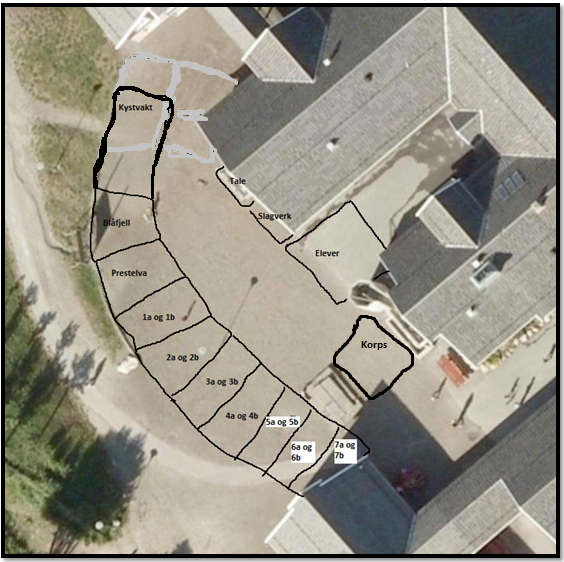 09.55:10.00:10.1011.3012.00Elevene stiller oppSortland musikkforening spiller en låt.Velkommen v/ rektorTale v/ ElevrådSang av Lamarkakoret:«Reven, rotta  og grisen»«Grunnlovsrappen»«Mellom bakkar og berg» 1.-3.vers. «Ja, vi elsker» 1. og -5. vers musikkforeningen spillerElevene går tilbake når Korpset spiller en marsj Tog til Rådhuset17.mai arrangement på Lamarka.Kafe, kioskBarneleker Klassekontaktene henter fanen til sin klasse og stiller seg opp på klassen sin plass.Alle elevene går til sine klasseplasser etter Norge i Rødt Hvitt og blått.Toget starter etter  1. vers av «Ja, vi elsker»Går ut mellom 5.trinn og bibliotek.Rekkefølge:Kystvakt, korps, Blåfjell, Prestelva, elevråd, 1a,1b,2a,2b…….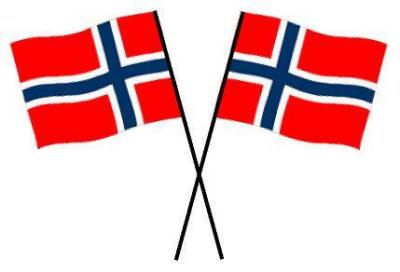 